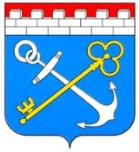 ПРАВИТЕЛЬСТВО ЛЕНИНГРАДСКОЙ ОБЛАСТИКОМИТЕТ ГОСУДАРСТВЕННОГО ЖИЛИЩНОГО НАДЗОРА И КОНТРОЛЯ ЛЕНИНГРАДСКОЙ ОБЛАСТИДОКЛАДО ТЕХНИЧЕСКОМ СОСТОЯНИИ МНОГОКВАРТИРНЫХ ДОМОВ, РАСПОЛОЖЕННЫХ НА ТЕРРИТОРИИ ЛЕНИНГРАДСКОЙ ОБЛАСТИЛенинградская область2020 г.СОДЕРЖАНИЕНОРМАТИВНО-ПРАВОВАЯ ОСНОВА ПРОВЕДЕНИЯ СИСТЕМАТИЗАЦИИ И АНАЛИЗА ДАННЫХ О ТЕХНИЧЕСКОМ СОСТОЯНИИ МНОГОКВАРТИРНЫХ ДОМОВ, РАСПОЛОЖЕННЫХ НА ТЕРРИТОРИИ ЛЕНИНГРАДСКОЙ ОБЛАСТИОбластным законом Ленинградской области от 29 ноября 2013 года N 82-оз "Об отдельных вопросах организации и проведении капитального ремонта общего имущества в многоквартирных домах, расположенных на территории Ленинградской области", установлено, что сбор и представление данных о техническом состоянии многоквартирного дома осуществляется органами местного самоуправления, лицами, осуществляющими управление многоквартирным домом или оказание услуг и(или) выполнение работ по содержанию и ремонту общего имущества в многоквартирном доме, а систематизация и анализ данных о техническом состоянии многоквартирных домов возложены на Комитет государственного жилищного надзора и контроля Ленинградской области.В целях реализации положений ст. 21 Областного закона Ленинградской области N 82-оз Комитетом опубликован приказ от 13.03.2014 №3 «Об утверждении порядка сбора и представления данных о техническом состоянии многоквартирных домов, расположенных на территории Ленинградской области», которым определен перечень данных, необходимых Комитету для анализа данных о техническом состоянии многоквартирных домов. Данные о техническом состоянии многоквартирных домов, во исполнение Приказа Комитета №3, ежегодно должны быть представлены управляющими организациями и муниципальными образованиями Ленинградской области посредством региональной государственной информационной системы жилищно-коммунального хозяйства Ленинградской области (далее - РГИС ЖКХ ЛО). На основе полученных данных Комитетом проводится анализ данных о техническом состоянии многоквартирных домов.По состоянию на 01.03.2020, отчеты в установленном порядке представили 17 районов и Сосновоборский городской округ.ОБЩАЯ ХАРАКТЕРИСТИКА ЖИЛИЩНОГО ФОНДА ЛЕНИНГРАДСКОЙ ОБЛАСТИВо исполнение ст.21 Областного закона 82-оз, органами местного самоуправления, лицами, осуществляющими управление многоквартирным домом или оказание услуг и(или) выполнение работ по содержанию и ремонту общего имущества в многоквартирном доме, в «РГИС ЖКХ ЛО» представлена информация о 15 459 многоквартирных домах, общей площадью 38,88 млн. м2.Наибольшая площадь многоквартирных домов во Всеволожском (24%), Гатчинском (11%) и Выборгском (9%) районах Ленинградской области.83 % жилищного фонда Ленинградской области построено более 10 лет назад, т.е. некоторые конструктивные элементы зданий могут нуждаться в капитальном ремонте:В жилой застройке области преобладают панельные (54 %) и кирпичные (37 %) и здания.ТЕХНИЧЕСКОЕ СОСТОЯНИЕ ЖИЛИЩНОГО ФОНДА ЛЕНИНГРАДСКОЙ ОБЛАСТИОдним из приоритетных направлений жилищной политики в Российской Федерации является обеспечение комфортных условий проживания, в том числе выполнение обязательств государства по реализации права на улучшение жилищных условий граждан, проживающих в жилых домах, не соответствующих установленным санитарным и техническим требованиям.Для технической характеристики состояния отдельных конструкций здания возникает необходимость определить его физический износ. Физический износ — величина, характеризующая степень ухудшения технических и связанных с ними других эксплуатационных показателей здания на определенный момент времени, в результате чего происходит снижение стоимости конструкции здания. Под физическим износом понимают потерю зданием с течением времени несущей способности (прочности, устойчивости), снижение тепло- и звукоизоляционных свойств, водо- и воздухонепроницаемости.Основными причинами физического износа являются воздействия природных факторов, а также технологических процессов, связанных с эксплуатацией здания.Процент износа зданий определяют по срокам службы или фактическому состоянию конструкций, пользуясь правилами оценки физического износа.Общий срок службы зданий и сооружений определяется долговечностью основных несущих конструкций: фундаментов, стен, перекрытий. По капитальности жилые здания подразделяют на шесть групп со средними сроками службы от 15 до 150 лет. Сроки службы конструктивных элементов жилых зданий существенно различаются. Так, минимальная продолжительность эксплуатации элементов жилого дома до постановки на капитальный ремонт составляет: для фундаментов, стен, перекрытий, каркасов, лестниц, крылец – от 30 до 80 лет; для фундаментов – от 30 до 150 лет; для внутренней отделки – от 3 до 30 лет; для крыш и покрытий крыш (кровля), входных дверей – от 10 до 30 лет. Минимальная продолжительность эффективной эксплуатации зданий в зависимости от материалов основных конструкций и условий эксплуатации до постановки на капитальный ремонт составляет от 10 до 25 лет, а до постановки на текущий ремонт – от 2 до 5 лет.Физический износ устанавливают:— на основании визуального осмотра конструктивных элементов и определения процента потери или эксплуатационных свойств вследствие физического износа с помощью таблиц;— экспертным путем с оценкой остаточного срока службы;— расчетным путем;— инженерным обследованием зданий с определением стоимости работ, необходимых для восстановления его эксплуатационных свойств.Начиная с 2014 года, в рамках реализации программы капитального ремонта на территории Ленинградской области, проведен выборочный капитальный ремонт 1709 многоквартирных домов. По краткосрочному плану 2020 года запланировано выполнение работ в 671 многоквартирном доме.Данные о техническом состоянии многоквартирных домов, сбор и представление которых осуществляется во исполнение ст.21 Областного закона 82-оз в порядке, установленном Приказом Комитета №3, представлены в Комитет в следующем объеме: На основании представленных данных, проведен мониторинг технического состояния многоквартирных домов, расположенных на территории Ленинградской области.Общее техническое состояние многоквартирных домов в зависимости от степени износа:0-20 %	38 % жилищного фонда;21-40 % 	34 % жилищного фонда;41-70 % 	24 % жилищного фонда;свыше 70 % 	3 % жилищного фонда;признано аварийным - 1 % жилищного фонда.Наибольшая доля жилищного фонда с износом более 70 % в следующих районах:Сланцевский (18 %  фонда имеет износ более 70 %);Ломоносовский (11 %).Наиболее благоприятные районы по состоянию жилищного фонда: Всеволожский (56 % всего фонда имеет износ менее 20%);Тихвинский (52 %).Анализ имеющейся информации показывает, что в 2019 году в Комитет поступили документы о признании 120 МКД или менее 1% аварийными и подлежащими сносу или реконструкции, в соответствии с порядком, установленным Постановлением Правительства Российской Федерации от 28 января 2006 года №47 «Об утверждении положения о признании помещения жилым помещением, жилого помещения  непригодным  для  проживания  и  многоквартирного дома аварийным и подлежащим сносу или  реконструкции».Наибольшее количество аварийных домов признано аварийными в Гатчинском (25 МКД), Лужском (22) районах Ленинградской области.ТЕХНИЧЕСКОЕ СОСТОЯНИЕ КОНСТРУКТИВНЫХ ЭЛЕМЕНТОВ МНОГОКВАРТИРНЫХ ДОМОВ ЛЕНИНГРАДСКОЙ ОБЛАСТИНа основании представленных данных, проведен мониторинг технического состояния конструктивных элементов многоквартирных домов, расположенных на территории Ленинградской области.ФУНДАМЕНТПо Ленинградской области проведен анализ технического состояния фундаментов 11022 МКД. Анализ представленных данных показал, что46 % жилищного фонда (5117 МКД) имеет степень износа фундамента более 40 %;25 % (2735 МКД) – износ 21-40 %;29 % (3170 МКД) – износ менее 20%;В 5518 МКД (50 %) остаточный период МПЭЭ фундаментов в среднем составляет менее 10 лет, в т.ч. в 3442 МКД фундаменты имеют степень износа более 40%, таким образом, 31% фундаментов на территории области требуют капитального ремонта. По программе капитального ремонта 2020-2022 годов запланировано выполнение работ по капитальному ремонту фундаментов 87 МКД.Наибольшее опасение вызывают объекты со степенью износа фундаментов более 70 %, не включенные в краткосрочные планы 2020-2022 годов (по представленным данным 661 МКД). С учетом высокой степени износа, необходимо провести обследование фундаментов таких МКД специализированной организацией и по результатам полученных заключений принять решение о переносе сроков капитального ремонта фундаментов на более ранние (адресный перечень указан в Приложении 1):Таким образом, наибольшее количество жилищного фонда, в котором необходим капитальный ремонт фундаментов, находится на территории Сланцевского и Выборгского районов. КРЫШАПо Ленинградской области проведен анализ технического состояния крыш 10178 МКД. Анализ представленных данных показал, что48 % (4834 МКД) имеют степень износа крыши более 40 %;23 % (2387 МКД) - износ 21-40 %;29 % (2957 МКД) - менее 20%;В 6810 МКД (67 %) остаточный период МПЭЭ крыш в среднем составляет менее 10 лет, в т.ч. в 3781 МКД крыши имеют степень износа более 40%, таким образом, 37 % крыш на территории области требуют капитального ремонта. В 2880 МКД истек остаточный период МПЭЭ, т.е. необходим капитальный ремонт крыш. По программе капитального ремонта 2020-2022 годов запланировано выполнение работ по капитальному ремонту крыш 243 МКД.Наибольшее опасение вызывают объекты со степенью износа крыш более 70 %, не включенные в краткосрочные планы 2020-2022 годов (по представленным данным 461 МКД). С учетом высокой степени износа, необходимо провести обследование крыш таких МКД специализированной организацией и по результатам полученных заключений принять решение о переносе сроков капитального ремонта крыш на более ранние (адресный перечень указан в Приложении 1):Таким образом, наибольшее количество жилищного фонда, в котором необходим капитальный ремонт крыши, находится на территории Сланцевского и Выборгского районов. Кроме того, анализ технического состояния показывает необходимость капитального ремонта кровель в 1001 МКД, в которых степень износа кровли более 70 %, при этом данные МКД не включены в краткосрочные планы 2020-2022 годов, в т.ч. 415 МКД – рулонные кровли;488 МКД - кровли из асбестоцементных листов;86 МКД – стальные кровли;12 МКД - кровли черепичные.С учетом высокой степени износа, необходимо провести обследование крыш таких МКД специализированной организацией и по результатам полученных заключений принять решение о переносе сроков капитального ремонта крыш на более ранние (адресный перечень указан в Приложении 1):Наибольшее количество жилищного фонда, в котором необходим капитальный ремонт кровель, находится на территории Сланцевского и Выборгского районов. ФАСАДПо Ленинградской области проведен анализ технического состояния фасадов 10835 МКД. Анализ представленных данных показал, что48 % (5243 МКД) имеют степень износа фасада более 40 %27 % (2887 МКД) -  износ 21-40 %;25 % (2705 МКД) - менее 20%Из 10835 МКД на территории области, в 5982 МКД (55 %) истек остаточный период МПЭЭ, анализ представленных данных показал, что из них 3581 МКД имеют степень износа более 40%, т.е. необходим капитальный ремонт фасадов 33 % МКД на территории области.  По программе капитального ремонта 2020-2022 годов запланировано выполнение работ по капитальному ремонту фасадов 346 МКД.Наибольшее опасение вызывают объекты со степенью износа более 70 %, не включенные в краткосрочные планы 2020-2022 годов (по представленным данным 663 МКД). С учетом высокой степени износа, необходимо провести обследование фасадов таких МКД специализированной организацией и по результатам полученных заключений принять решение о переносе сроков капитального ремонта фасадов на более ранние (адресный перечень указан в Приложении 1):Наибольшее количество жилищного фонда, в котором необходим капитальный ремонт фасада, находится на территории Сланцевского и Выборгского районов. Кроме того, в 127 МКД балконы имеют критический износ более 70 % (адресный перечень указан в Приложении 1).ЛИФТЫВсего в эксплуатации находится 5555 единиц лифтового оборудования, из которых 251 лифтов отработали установленный техническим регламентом назначенный срок службы лифта после ввода в эксплуатацию или капитального ремонта (25 лет). В краткосрочный план реализации в 2020-2022 годах программы капитального ремонта включена замена лифтового оборудования в 177 многоквартирных домах.ТЕХНИЧЕСКОЕ СОСТОЯНИЕ ИНЖЕНЕРНОГО ОБОРУДОВАНИЯ МНОГОКВАРТИРНЫХ ДОМОВ ЛЕНИНГРАДСКОЙ ОБЛАСТИКоличество многоквартирных домов, оснащенных домовыми приборами учета потребления энергии на цели отопления - 45%, холодной воды – 55%, ГВС – 42%, электроэнергии – 66%.СИСТЕМЫ ТЕПЛОСНАБЖЕНИЯПо области представлены данные по техническому состоянию систем теплоснабжения 9930 МКД. В целом по области износ систем теплоснабжения составляет:  0-20 % - 22 % жилищного фонда (2168 МКД);21-40 % - 21 % жилищного фонда (2097 МКД);% -  38 % жилищного фонда (3754 МКД);свыше 60 % - 19 % (1911 МКД);Выводы и предложения: требуется капитальный ремонт систем теплоснабжения 5665 многоквартирных домов, протяженность сетей, подлежащая капитальному ремонту 6482,4 тыс. пог. м.По программе капитального ремонта 2020-2022 годов запланировано выполнение работ по капитальному ремонту систем теплоснабжения 223 МКД.Наибольшее опасение вызывают объекты со степенью износа более 60 %, не включенные в краткосрочные планы 2020-2022 годов (по представленным данным 1727 МКД). С учетом высокой степени износа, необходимо провести обследование систем теплоснабжения таких МКД специализированной организацией и по результатам полученных заключений принять решение о переносе сроков капитального ремонта на более ранние (адресный перечень указан в Приложении 1):Таким образом, наибольшее количество жилищного фонда, в котором необходим капитальный ремонт систем теплоснабжения, находится на территории Выборгского и Сланцевского районов. СИСТЕМЫ ГОРЯЧЕГО ВОДОСНАБЖЕНИЯПо области представлены данные по техническому состоянию систем теплоснабжения 8012 МКД. В целом по области износ систем горячего водоснабжения составляет:% - 38 % жилищного фонда (3046 МКД);21-40 % - 21 % жилищного фонда (1668 МКД);41-60% - 28 % жилищного фонда (2279 МКД);свыше 60 % - 13% жилищного фонда (1019 МКД);Выводы и предложения: требуется капитальный ремонт систем горячего водоснабжения 3250 многоквартирных домов, протяженность сетей, подлежащая капитальному ремонту 1778,1 тыс. пог. м. По программе капитального ремонта 2020-2022 годов запланировано выполнение работ по капитальному ремонту систем горячего водоснабжения 93 МКД.Наибольшее опасение вызывают объекты со степенью износа более 60 %, не включенные в краткосрочные планы 2020-2022 годов (по представленным данным 940 МКД). С учетом высокой степени износа, необходимо провести обследование систем горячего водоснабжения таких МКД специализированной организацией и по результатам полученных заключений принять решение о переносе сроков капитального ремонта на более ранние (адресный перечень указан в Приложении 1):Таким образом, наибольшее количество жилищного фонда, в котором необходим капитальный ремонт систем ГВС, находится на территории Выборгского и Всеволожского районов. СИСТЕМЫ ХОЛОДНОГО ВОДОСНАБЖЕНИЯПо области представлены данные по техническому состоянию систем холодного водоснабжения 9828 МКД. В целом по области износ систем холодного водоснабжения составляет:  0-20 % - 27 % жилищного фонда (2645 МКД);21-40 % - 21 % жилищного фонда (2078 МКД);41-60% - 34 % жилищного фонда (3344 МКД);свыше 60 % - 18 % жилищного фонда (1761 МКД);Выводы и предложения: требуется капитальный ремонт систем холодного водоснабжения 5034 многоквартирных домов, протяженность сетей ХВС, подлежащая капитальному ремонту 2099,6 тыс. пог. м. По программе капитального ремонта 2020-2022 годов запланировано выполнение работ по капитальному ремонту систем холодного водоснабжения 197 МКД.Наибольшее опасение вызывают объекты со степенью износа более 60 %, не включенные в краткосрочные планы 2020-2022 годов (по представленным данным 1658 МКД). С учетом высокой степени износа, необходимо провести обследование систем холодного водоснабжения таких МКД специализированной организацией и по результатам полученных заключений принять решение о переносе сроков капитального ремонта на более ранние (адресный перечень указан в Приложении 1):Таким образом, наибольшее количество жилищного фонда, в котором необходим капитальный ремонт систем ХВС, находится на территории Выборгского и Сланцевского районов. СИСТЕМЫ ВОДООТВЕДЕНИЯПо области представлены данные по техническому состоянию систем водоотведения 10095 МКД, протяженность сетей водоотведения 2032,1 тыс. пог. м. В целом по району износ систем водоотведения составляет:  0-20 % - 23 % жилищного фонда (2342 МКД);21-40 % -22 % жилищного фонда (2192 МКД); % - 35 % жилищного фонда (3533 МКД);свыше 60 %  - 20 % жилищного фонда (2028 МКД);Выводы и предложения: требуется капитальный ремонт систем водоотведения 5561 многоквартирных домов, протяженность сетей водоотведения, подлежащая капитальному ремонту 1023,3 тыс. пог. м.По программе капитального ремонта 2020-2022 годов запланировано выполнение работ по капитальному ремонту систем водоотведения 171 МКД.Наибольшее опасение вызывают объекты со степенью износа более 60 %, не включенные в краткосрочные планы 2020-2022 годов (по представленным данным 1939 МКД). С учетом высокой степени износа, необходимо провести обследование систем водоотведения таких МКД специализированной организацией и по результатам полученных заключений принять решение о переносе сроков капитального ремонта на более ранние (адресный перечень указан в Приложении 1):Таким образом, наибольшее количество жилищного фонда, в котором необходим капитальный ремонт систем водоотведения, находится на территории Гатчинского и Выборгского районов. СИСТЕМЫ ЭЛЕКТРОСНАБЖЕНИЯПо области представлены данные по техническому состоянию систем электроснабжения 10358 МКД. В целом по району износ систем электроснабжения составляет:  0-20 % - 25 % жилищного фонда (2564 МКД); - 21 % жилищного фонда (2171 МКД);41-60 %  % - 33 % жилищного фонда (3481 МКД);свыше 60 %  - 21 % жилищного фонда (2142 МКД).Выводы и предложения: требуется капитальный ремонт систем электроснабжения 5623 многоквартирных домов.По программе капитального ремонта 2020-2022 годов запланировано выполнение работ по капитальному ремонту систем электроснабжения 458 МКД.Наибольшее опасение вызывают объекты со степенью износа более 60 %, не включенные в краткосрочные планы 2020-2022 годов (по представленным данным 1956 МКД). С учетом высокой степени износа, необходимо провести обследование систем электроснабжения таких МКД специализированной организацией и по результатам полученных заключений принять решение о переносе сроков капитального ремонта на более ранние (адресный перечень указан в Приложении 1):Таким образом, наибольшее количество жилищного фонда, в котором необходим капитальный ремонт систем электроснабжения, находится на территории  Выборгского и Всеволожского районов. ЗАКЛЮЧЕНИЕНа конец 2019 года общая площадь жилых помещений, отслуживших более четверти века – 73 %. Доля аварийных многоквартирных домов за 2019 год увеличилась на 0,75 %, в т.ч. 1201 многоквартирный дом признан аварийными после 2012 года, что составляет 7,8 %.По итогам мониторинга 2018 года в краткосрочные планы на 2020-2022 годы включены работы по 160 конструктивным элементам, 16 МКД признаны аварийными и подлежащими сносу.В настоящее время необходим перенос сроков капитального ремонта на более ранние периоды в 3607 многоквартирных домах, в т.ч. в 2473 многоквартирных домов по итогам текущего мониторинга, в т.ч.по конструктивным элементам:фундамент - 661 МКД на территории области требуют переноса сроков;крыша - 461 МКД на территории области требуют переноса сроков;фасад - 663 МКД на территории области требуют переноса сроков;лифт - требуется капитальный ремонт 251 лифта;системы теплоснабжения – 1727 МКД на территории области требуют переноса сроков; системы горячего водоснабжения - 940 МКД на территории области требуют переноса сроков; системы холодного водоснабжения - 1658 МКД на территории области требуют переноса сроков; системы водоотведения - 1939 МКД на территории области требуют переноса сроков; системы электроснабжения – 1956 МКД на территории области требуют переноса сроков.В отношении 1292 многоквартирных домов, на основании проведенного анализа данных о техническом состоянии жилищного фонда многоквартирных домов, расположенных на территории Ленинградской области, с учетом высокой степени общего износа многоквартирного домов (1153 МКД) и (или) высокой степени износа основных конструктивных элементов (фундамент, фасада, крыша) (139 МКД), Комитет рекомендует провести обследование МКД специализированной организацией и по результатам полученных заключений принять решение о целесообразности проведения капитального ремонта.На основании проведенного в целях реализации положений Областного закона 82-оз анализа данных о техническом состоянии жилищного фонда многоквартирных домов, расположенных на территории Ленинградской области, и предложений, поступивших от администраций муниципальных районов Ленинградской области, Комитет предлагает:исключить из региональной программы капитального ремонта                 15 многоквартирных домов, в связи с признанием аварийными и подлежащими сносу:На основании проведенного анализа данных о техническом состоянии жилищного фонда многоквартирных домов, расположенных на территории Ленинградской области, Комитет считает необходимым рассмотреть возможность переноса сроков капитального ремонта по 3607 многоквартирных домах, на территории Ленинградской области в соответствии с Приложением 1.С учетом высокой степени износа многоквартирных домов, в отношении 1292 многоквартирных домов (Приложение 2), Комитет рекомендует провести обследование МКД специализированной организацией и по результатам полученных заключений принять решение о целесообразности проведения капитального ремонта.1.Нормативно-правовая основа проведения систематизации и анализа данных о техническом состоянии многоквартирных домов, расположенных на территории Ленинградской области32.Общая характеристика жилищного фонда Ленинградской области43.Техническое состояние жилищного фонда Ленинградской области63.1.Техническое состояние конструктивных элементов многоквартирных домов Ленинградской области113.1.1.фундамент113.1.2.крыши133.1.3.фасад163.1.4.лифты183.2.Техническое состояние инженерного оборудования многоквартирных домов Ленинградской области193.2.1.системы теплоснабжения193.2.2.системы горячего водоснабжения213.2.3.системы холодного водоснабжения223.2.4.системы водоотведения243.2.5.системы электроснабжения264.Заключение29Приложение 1 32Приложение 2289№РайонКоличество МКД в РГИС ЖКХ ЛОСредний процент представления данных о техническом состоянии в РИАС ЖКХ по итогам 2019 года1Бокситогорский52291%2Волосовский32590%3Волховский92089%4Всеволожский220567%5Выборгский257770%6Гатчинский170883%7Кингисеппский55471%8Киришский48599%9Кировский72890%10Лодейнопольский43552%11Ломоносовский56092%12Лужский101066%13Подпорожский38671%14Приозерский82871%15Сланцевский46795%16Сосновоборский34394%17Тихвинский57486%18Тосненский83280%15 459РайонКоличество МКДБокситогорский муниципальный район19Волосовский муниципальный район0Волховский муниципальный район64Всеволожский муниципальный район62Выборгский муниципальный район116Гатчинский муниципальный район2Кингисеппский муниципальный район3Киришский муниципальный район8Кировский муниципальный район72Лодейнопольский муниципальный район1Ломоносовский муниципальный район25Лужский муниципальный район38Подпорожский муниципальный район5Приозерский муниципальный район18Сланцевский муниципальный район153Сосновоборский городской округ1Тихвинский муниципальный район3Тосненский муниципальный район71РайонКоличество МКДБокситогорский муниципальный район11Волосовский муниципальный район1Волховский муниципальный район66Всеволожский муниципальный район32Выборгский муниципальный район96Гатчинский муниципальный район12Кингисеппский муниципальный район4Киришский муниципальный район3Кировский муниципальный район36Лодейнопольский муниципальный район0Ломоносовский муниципальный район14Лужский муниципальный район15Подпорожский муниципальный район11Приозерский муниципальный район6Сланцевский муниципальный район127Сосновоборский городской округ0Тихвинский муниципальный район2Тосненский муниципальный район25РайонКоличество МКДБокситогорский муниципальный район15Волосовский муниципальный район3Волховский муниципальный район111Всеволожский муниципальный район87Выборгский муниципальный район145Гатчинский муниципальный район18Кингисеппский муниципальный район26Киришский муниципальный район11Кировский муниципальный район97Лодейнопольский муниципальный район3Ломоносовский муниципальный район46Лужский муниципальный район130Подпорожский муниципальный район43Приозерский муниципальный район22Сланцевский муниципальный район166Сосновоборский городской округ12Тихвинский муниципальный район9Тосненский муниципальный район57РайонКоличество МКДБокситогорский муниципальный район23Волосовский муниципальный район3Волховский муниципальный район64Всеволожский муниципальный район61Выборгский муниципальный район120Гатчинский муниципальный район1Кингисеппский муниципальный район6Киришский муниципальный район3Кировский муниципальный район53Лодейнопольский муниципальный район1Ломоносовский муниципальный район32Лужский муниципальный район34Подпорожский муниципальный район15Приозерский муниципальный район18Сланцевский муниципальный район145Сосновоборский городской округ3Тихвинский муниципальный район7Тосненский муниципальный район74РайонКоличество МКДБокситогорский муниципальный район10Волховский муниципальный район29Всеволожский муниципальный район17Выборгский муниципальный район20Гатчинский муниципальный район10Кингисеппский муниципальный район6Киришский муниципальный район4Кировский муниципальный район4Ломоносовский муниципальный район5Лужский муниципальный район10Подпорожский муниципальный район2Сланцевский муниципальный район4Тихвинский муниципальный район1Тосненский муниципальный район5РайонКоличество лифтов, отработавших назначенный срок службыБокситогорский муниципальный район0Волосовский муниципальный район0Волховский муниципальный район3Всеволожский муниципальный район90Выборгский муниципальный район16Гатчинский муниципальный район27Кингисеппский муниципальный район23Киришский муниципальный район12Кировский муниципальный район26Лодейнопольский муниципальный район 0Ломоносовский муниципальный район3Лужский муниципальный район1Подпорожский муниципальный район1Приозерский муниципальный район0Сланцевский муниципальный район11Сосновоборский городской округ11Тихвинский муниципальный район7Тосненский муниципальный район20РайонКоличество МКДБокситогорский муниципальный район42Волосовский муниципальный район6Волховский муниципальный район133Всеволожский муниципальный район148Выборгский муниципальный район285Гатчинский муниципальный район150Кингисеппский муниципальный район38Киришский муниципальный район14Кировский муниципальный район140Лодейнопольский муниципальный район20Ломоносовский муниципальный район76Лужский муниципальный район113Подпорожский муниципальный район91Приозерский муниципальный район34Сланцевский муниципальный район207Сосновоборский городской округ121Тихвинский муниципальный район21Тосненский муниципальный район88РайонКоличество МКДБокситогорский муниципальный район40Волосовский муниципальный район5Волховский муниципальный район62Всеволожский муниципальный район139Выборгский муниципальный район150Гатчинский муниципальный район91Кингисеппский муниципальный район29Киришский муниципальный район11Кировский муниципальный район86Лодейнопольский муниципальный район2Ломоносовский муниципальный район57Лужский муниципальный район20Подпорожский муниципальный район5Приозерский муниципальный район23Сланцевский муниципальный район25Сосновоборский городской округ128Тихвинский муниципальный район21Тосненский муниципальный район46РайонКоличество МКДБокситогорский муниципальный район41Волосовский муниципальный район5Волховский муниципальный район136Всеволожский муниципальный район156Выборгский муниципальный район268Гатчинский муниципальный район144Кингисеппский муниципальный район43Киришский муниципальный район9Кировский муниципальный район129Лодейнопольский муниципальный район15Ломоносовский муниципальный район74Лужский муниципальный район114Подпорожский муниципальный район77Приозерский муниципальный район41Сланцевский муниципальный район201Сосновоборский городской округ126Тихвинский муниципальный район27Тосненский муниципальный район52РайонКоличество МКДБокситогорский муниципальный район50Волосовский муниципальный район4Волховский муниципальный район185Всеволожский муниципальный район210Выборгский муниципальный район237Гатчинский муниципальный район283Кингисеппский муниципальный район52Киришский муниципальный район20Кировский муниципальный район130Лодейнопольский муниципальный район16Ломоносовский муниципальный район73Лужский муниципальный район113Подпорожский муниципальный район111Приозерский муниципальный район43Сланцевский муниципальный район209Сосновоборский городской округ96Тихвинский муниципальный район28Тосненский муниципальный район79РайонКоличество МКДБокситогорский муниципальный район34Волосовский муниципальный район5Волховский муниципальный район164Всеволожский муниципальный район196Выборгский муниципальный район348Гатчинский муниципальный район162Кингисеппский муниципальный район20Киришский муниципальный район107Кировский муниципальный район135Лодейнопольский муниципальный район20Ломоносовский муниципальный район106Лужский муниципальный район158Подпорожский муниципальный район90Приозерский муниципальный район30Сланцевский муниципальный район178Сосновоборский городской округ68Тихвинский муниципальный район25Тосненский муниципальный район110№ п/пАдресОбщая площадь, кв.м1Всеволожский район, г. Всеволожск, ул. Колхозная, д.14404,42Гатчинский район, г.п. Вырица, ул. Пограничная, д.4277,73Гатчинский район, г.п. Вырица, ул. Самарская, д.40572,94Гатчинский район, г.п. Вырица, ул. Софийская, д.13271,05Гатчинский район, г.п. Вырица, ул. Софийская, д.15278,26Гатчинский район, г.п. Вырица, ул. Слуцкая, д.24144,47Выборгский район, г. Выборг, ул. Михайловская, д.12384,28Гатчинский район, г. Гатчина, ул. Киевская, д.23220,99Гатчинский район, г. Гатчина, ул. Глинки, д.2337,610Гатчинский район, д. Старосиверская, Большой пр., д.5225,211Гатчинский район, д. Старосиверская, ул. Кезевская дорога, д.119289,012Гатчинский район, гп. Сиверский, ул. Вишневского, д.36230,113Гатчинский район, гп. Сиверский, Комсомольский пр., д.9145,314Гатчинский район, гп. Сиверский, ул. Куйбышева, д. 21229,915Кингисеппский район, д. Керстово, д.26512,8ИТОГО4 523,6